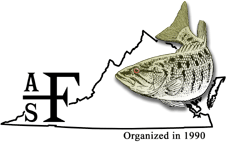 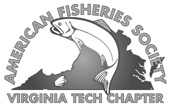 Announcement and Call for papers2017 Meeting of the Virginia and Virginia Tech Chaptersof the American Fisheries Society“Applied Fish Health”Tuesday, February 21st  to Thursday, February 23rd, 2017Washington and Lee UniversityLexington, VAThere will be oral and poster presentations and separate Virginia and Virginia Tech Chapter business meetings on February 22nd.  We are organizing a discussion on fish health and hatcheries but all presentations are welcome!How to submit an abstract: Complete the attached abstract submission form.  Attach the abstract submission form to an email with the subject line “AFS Meeting 2017 Abstract”. Email the form to both VA Chapter Program Committee Chair - Mike Isel at mike.isel@dgif.virginia.gov and to VT Chapter Program Committee Chair - Skylar Wolf at skylar13@vt.edu .Ways to present: Oral Presentation – 15 minute talk, 5 minute Q+A, PowerPoint requiredLightning Talk - 7 minute talk, 3 minute Q+A, PowerPoint optional for students and professionals to present new projects or programs, results from ongoing workPoster – to be on display throughout meeting, must be available to Q+A during socials Important dates: Submit your abstract by December 20, 2016.  Authors will be notified of abstract receipt and acceptance by January 13, 2017. Abstracts submitted after the deadline may be presented as a poster. A block of rooms is being held at the Hampton Inn (540-463-2223) under the name Department of Game and Inland Fisheries, all reservations must be made by December 21st so make sure you book a room!!!Program Committee: Mike Isel (VA Chair), Skylar Wolf (VT Chair), Craig Roghair, Scott Smith, Aaron Bunch, and Hae Kim.2017 Meeting Abstract Submission Form*PresentingAbstract (300 words or less):Type: Is the presenter a Student or a Professional? Primary contact for this submission:Name: Email: Phone: 